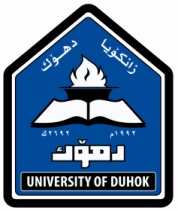 تقييمات الطلبة بخصوص الكورس الدراسيعنوان المادة:عنوان المادة:عنوان المادة:المدرس:السنة:التاريخ:الفصل:المدرس:السنة:التاريخ:الفصل:المدرس:السنة:التاريخ:الفصل:القسم:سكول:فاكلتي:ملاحظات أخرى – بشكل موضوعيالتقييم (1-5 )أسئلة التقييمرقمرسالة واهداف ونتائج الكورس كانت واضحة.1مضمون الموضوع كان مفيداَ وكان له علاقة بالنتائج الرئيسة  للكورس؟.2التدريسي المحاضر بذل جهداَ في اعداد الكورس بووك؟.3حاول التدريسي اثناء القاء المحاضرة تطبيق المبادىْ والمضامين وتحليل النقاط ذات العلاقة بالموضوع بشكل جيد؟.4هل كان التدريسي يحضر الى المحاضرة في وقتها المحدد وينهيها في الوقت المحدد؟.5قام التدريسي بإلقاء المحاضرة بإسلوب هادىء وشفاف وبين احتراماَ في التعامل مع الطلبة؟6السلايدات التي قًدمت إثناء المحاضرة كانت واضحة وذات فائدة؟7خصص التدريسي وقتاَ لطرح الاسئلة من قبل الطلبة وكان يقوم بالاجابة عليها بشكل واضح ودقيق؟8اعطى التدريسي اهمية لملاحظات واستفسارات واراء الطلاب؟9اعطاء معلومات عامة عن صيغ اسئلة الامتحانات بشكل واضح؟10اسئلة الامتحانات كانت متنوعة مما يعكس تنوع محتويات الكورس؟11المصادر العلمية المقدمة كانت جديدة وتتلائم مع مضمون الموضوع؟12المجموع العاممعيار التقييممعيار التقييممعيار التقييممعيار التقييم4.1-5 جيد جدا جيد4-3.1متوسط 3-2.1غير جيد 2-1